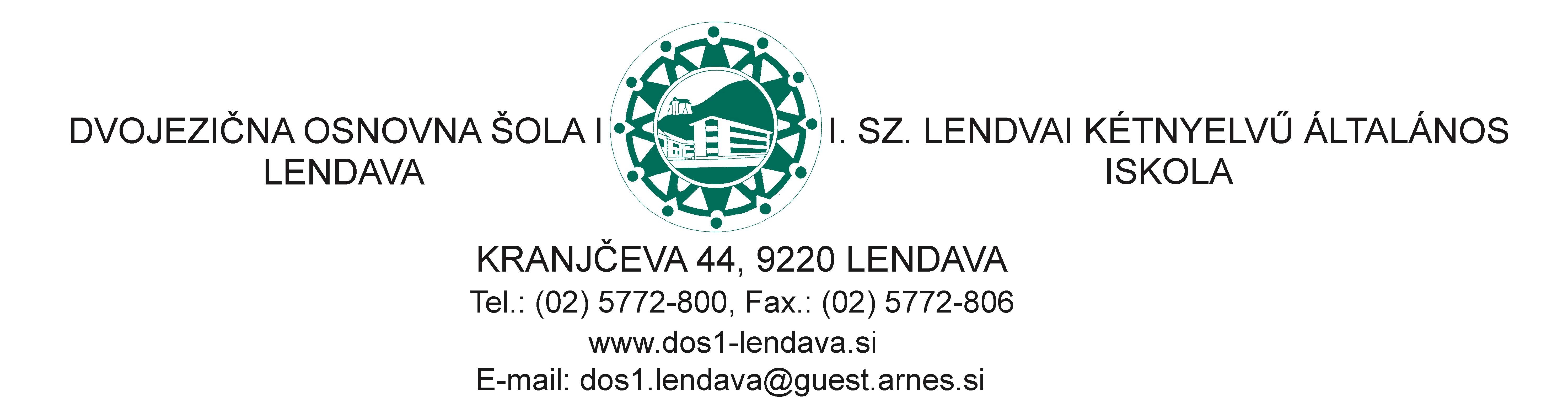 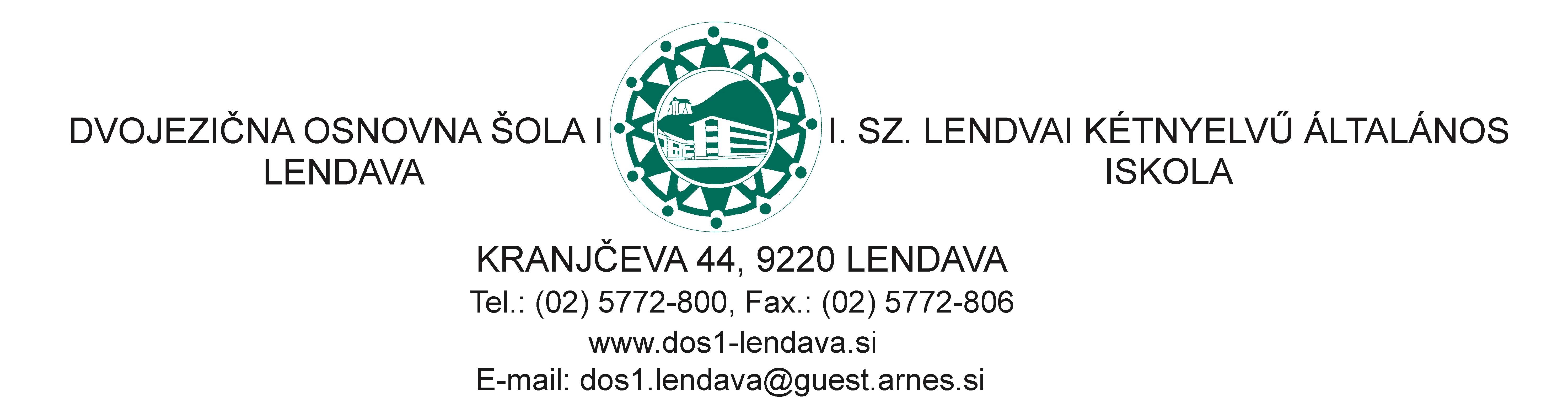 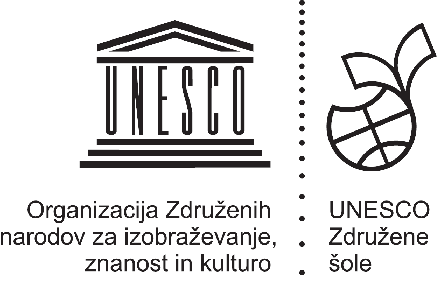 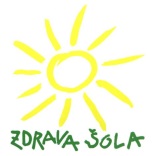 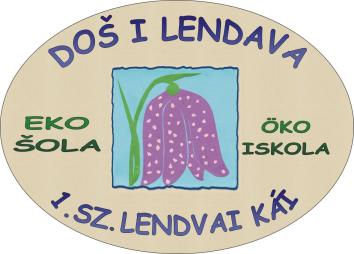 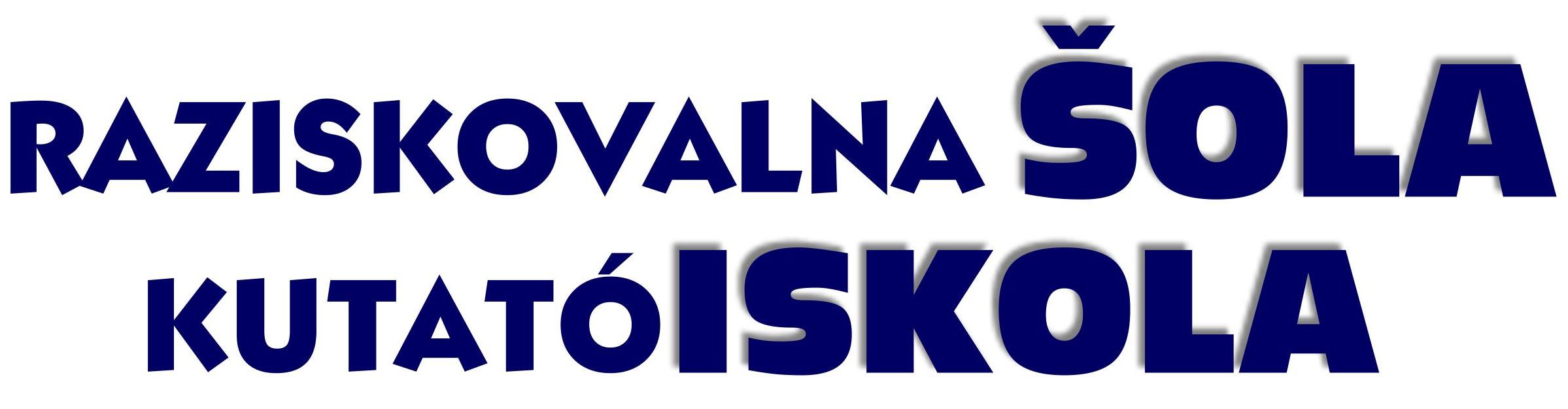 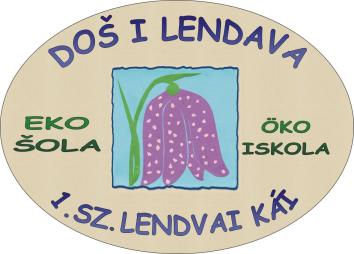 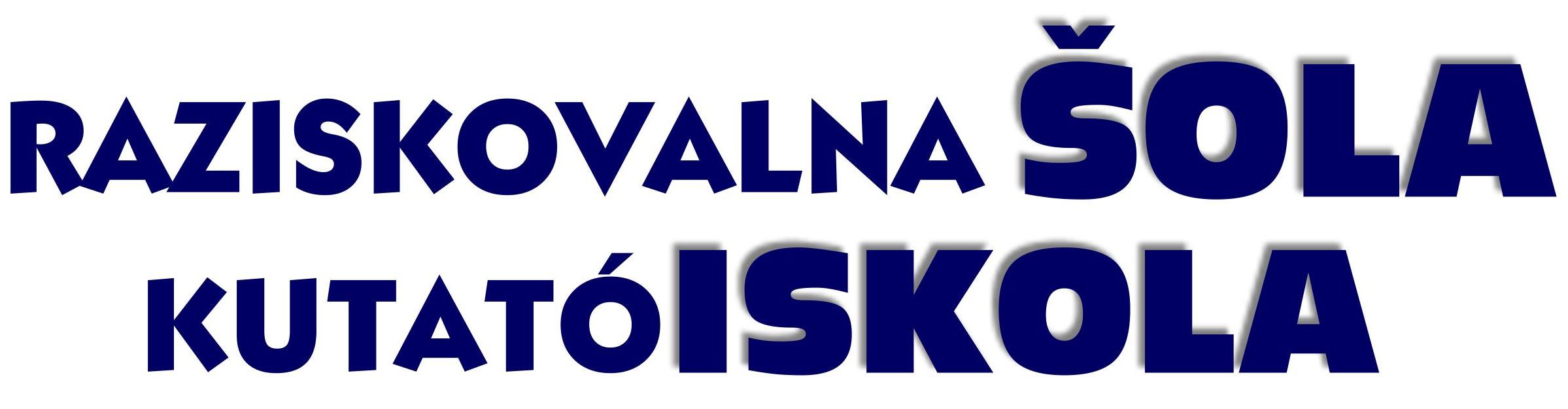 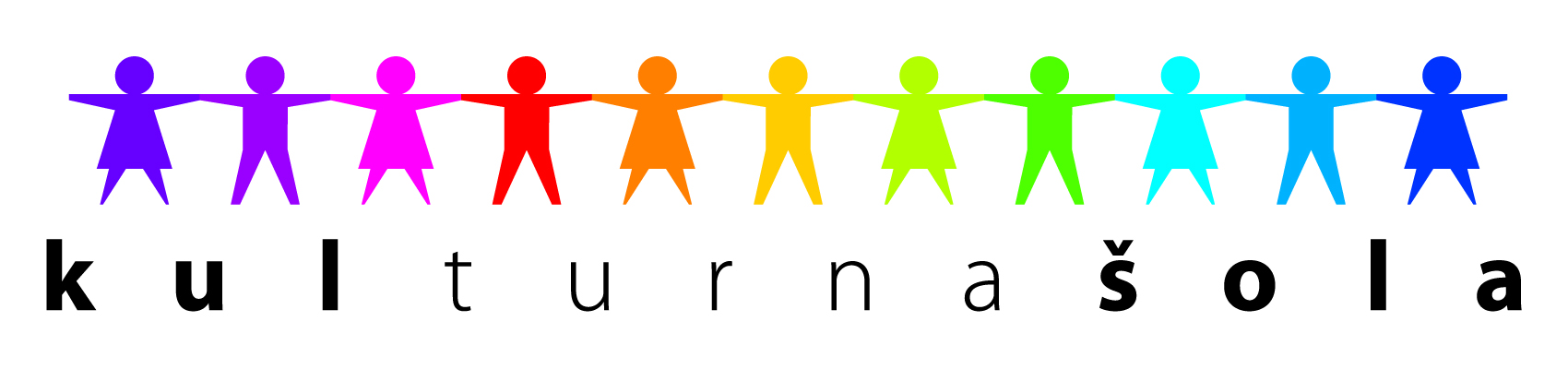 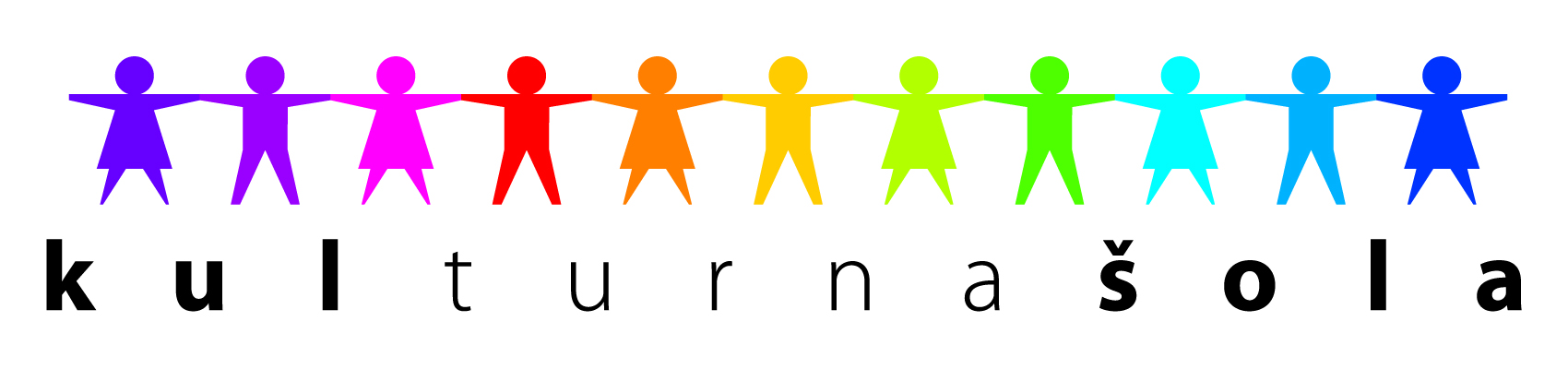 ____________________________________________________________________________________________________________________________________________________________INTERESNE DEJAVNOSTI V  2. RAZREDUS PODROČJA GIBANJE IN ZDRAVJE (RaP)TESTMOZGÁSSAL ÉS EGÉSZSÉGGEL KAPCSOLATOSSZAKKÖRÖK AZ 2. OSZTÁLYBANSpoštovani starši!V šolskem letu 2019/20 bomo za učence 2. razreda izvajali naslednje interesne dejavnosti s področja gibanja in zdravja, ki se bodo večinoma izvajale v času podaljšanega bivanja.Učenci so se na te dejavnosti prostovoljno prijavili maja 2019. Dodatne prijave bodo možne le na dejavnosti, pri katerih bo še prosto mesto. O tem bodo učenci obveščeni naknadno. Mentorji bodo učence obvestili o pričetku izvajanja dejavnosti.Tisztelt Szülők!A 2019/20-as tanévben az 2. osztályos tanulóknak az alábbi, a testmozgással és az egészséggel kapcsolatos szakköröket kínáljuk. E szakköröket többnyire a napközis tagozat keretében kivitelezzük. A tanulók e tevékenységekre önkéntesen, 2019 májusában jelentkeztek be. További bejelentkezés csak szabad helyre lehetséges. A tanulók erről később kapnak értesítést. A bejelentkezőlapok a szakkörök mentorainál kaphatók.DAN/NAPURA/ÓRAMENTORŠPORTNE URICE/SPORTÓRÁKSREDA/SZERDAPETEK/PÉNTEKPETEK/PÉNTEK14.10-14.5513.00-13.4513.50-14.35Renata GyurkačNA ROLERJIH/GÖRKORCSOLYÁNPO DOGOVORU (TEČAJ)/ MEGBESZÉLÉS ALAPJÁN (TANFOLYAM)PO DOGOVORU (TEČAJ)/ MEGBESZÉLÉS ALAPJÁN (TANFOLYAM)Renata GyurkačRAD IGRAM BADMINTON/SZERETEK TOLLASLABDÁZNITOREK/KEDD13.00-13.45Renata GyurkačIgor ŠendlingerZ GIBANJEM SE RAZVIJAM (GIBALNA TERAPIJA)/MOZGÁSSAL FEJLŐDÖM (MOZGÁSTERAPIA)TOREK/KEDD13.00-13.45Renata ČasarMESESZAKKÖR/PRAVLJIČNI KROŽEKPO DOGOVORU/MEGBESZÉLÉS ALAPJÁNPO DOGOVORU/MEGBESZÉLÉS ALAPJÁNMegi FeherMALI KUHARJI/IFJÚ SZAKÁCSOKPO DOGOVORU (TEČAJ)/ MEGBESZÉLÉS ALAPJÁN (TANFOLYAM)PO DOGOVORU (TEČAJ)/ MEGBESZÉLÉS ALAPJÁN (TANFOLYAM)Vanja Kepe KlemenMLADI EKOLOGI/IFJÚ ÖKOLÓGUSOKPO DOGOVORU/ MEGBESZÉLÉS ALAPJÁNPO DOGOVORU/ MEGBESZÉLÉS ALAPJÁNGizela KoterZAPLEŠIMO (SLOVENSKA FOLKLORA)/TÁNCOLJUNK! (SZLOVÉN NÉPTÁNC)PONEDELJEK/HÉTFŐ14.15-15.00Aleša NovakLidija RudašIGRE Z ŽOGO/LABDAJÁTÉKOKTOREK/KEDD7.05-7.35Aleksandra PetrovićPREBUDIMO TELO/ÉBRESSZÜK FEL TESTÜNKET!TOREK/KEDD7.00-7.45Lidija Rudaš MAGYAR NÉPTÁNC/MADŽARSKA FOLKORATOREK/KEDD13.00-14.00Zita SzőkePOHODNIKI/GYALOGTÚRÁZÓKPO DOGOVORU/MEGBESZÉLÉS ALAPJÁNPO DOGOVORU/MEGBESZÉLÉS ALAPJÁNMiha ŠtampahGIBANJE ZA DOBRO POČUTJE, UMIRITEV, SPROSTITEV/MOZGÁSSAL JÓL ÉRZEM MAGAMTOREK/KEDD13.25-14.10 Treiber Vida Manuela 